ПРИНЯТЫ Общим собранием детского сада « 18» апреля 2013 г.протокол №3ИЗМЕНЕНИЯ в устав Муниципального казённого дошкольногообразовательного учреждениядетского сада сельского поселения « Село Иннокентьевка» Нанайского муниципального района Хабаровского краязарегистрированный 07.06.2012 г. за государственным регистрационным номером 2122720046140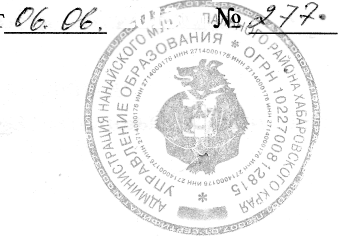 УТВЕРЖДЕНЫ приказом управления образования администрации Нанайского муниципального района Измененияв устав Муниципального казённого дошкольного образовательного учреждения детского сада сельского поселения « Село Иннокентьевка» Нанайского муниципального района Хабаровского края*1. В разделе 2. Организация деятельности детского сада:а)	пункта 2.8. изложить в следующей редакции:«2.8. Платные дополнительные образовательные услуги Детский сад не предоставляет»;б)	пункт 2.9 изложить в следующей редакции:«2.9. Комплектование детского сада осуществляется в порядке, утверждённом учредителем.2.9.1. Правом на внеочередное предоставление места в Детском саду пользуются дети:прокуроров;судей;-	погибших (пропавших без вести), умерших, ставших инвалидами
сотрудников и военнослужащих  специальных  сил по обнаружению  и пресечению   деятельности   террористических   организаций   и   групп, их лидеров и  лиц, участвующих  в организации и осуществлении террористических акций на территории Северо-Кавказского региона
Российской Федерации, а также сотрудников и военнослужащих
Объединенной группировки войск (сил) по проведению контртеррористических операций на территории Северо-Кавказского региона  Российской Федерации;военнослужащих и сотрудников органов внутренних дел, Государственной противопожарной службы, уголовно-исполнительной системы, непосредственно участвующих в борьбе с терроризмом на территории Республики Дагестан и погибших (пропавших без вести), умерших, ставших инвалидами в связи с выполнением служебных обязанностей;граждан, подвергшихся воздействию радиации вследствие катастрофы на Чернобыльской АЭС, подвергшихся воздействию радиации вследствие аварии в 1957 году на производственном объединении «Маяк» и сбросов радиоактивных отходов в речку Теча;-	сотрудников Следственного комитета Российской Федерации.
Правом на предоставление места в Детском саду в течение трехмесяцев со дня обращения при комплектовании групп и при наличии свободных мест пользуются дети сотрудников органов по контролю за оборотом наркотических средств и психотропных веществ в порядке и на условиях, установленных Указом Президента РФ от 05.06.2003 № 613 "О правоохранительной службе в органах по контролю за оборотом наркотических средств и психотропных веществ".Правом на первоочередное предоставление места в Детском саду в период комплектования и при наличии свободных мест пользуются дети:-	из многодетных семей;-дети-инвалиды и дети, один из родителей которых является инвалидом;военнослужащих;сотрудников полиции, а также сотрудников органов внутренних дел,
не являющихся сотрудниками полиции;-работников муниципальных учреждений, муниципальных предприятий Нанайского муниципального района;оставшиеся без попечения родителей и переданные на воспитание под
опеку, в приемную или патронатную семью;одиноких матерей;-	одиноких родителей по случаю потери кормильца.
Предоставление мест для детей из семей беженцев и вынужденныхпереселенцев осуществляется при наличии мест с учетом требований Федерального закона от 19.02.1993 N 4528-1 "О беженцах" и Федерального закона от 19.02.1993 N 4530-1 "О вынужденных переселенцах".2.9.2. Комплектование Детского сада организуется и проводится комиссией по распределению мест в Детском саду при администрации сельского поселения «Село Иннокентьевка».Комиссия по распределению мест организует прием граждан, регистрирует заявление родителей (законных представителей), ставит на учет, выдаёт путевку в Детский сад согласно очередности с учетом имеющегося права на внеочередное или первоочередное получение путевки.Комплектование Детского сада на новый учебный год проводится ежегодно в апреле-мае. Выдача путевок для приема детей в Детский сад руководителю Детского сада осуществляется в период с 01 июня по 01 июля текущего года. Комплектование Детского сада осуществляется в период с 01 августа по 30 августа текущего года, в остальное время проводится доукомплектование Детского сада в соответствии с нормативами.На основании полученной путевки руководитель Детского сада в течение 10 дней после ее получения осуществляет письменное уведомление родителей (законных представителей) о предоставлении места и сроках поступления ребенка в Детский сад. В случае отсутствия родителей (законных представителей) уведомление направляется заказным письмом. Путевка имеет единую установленную форму и действительна в течение 10 дней с момента ее получения руководителем Детского сада»;в) пункт 2.17. изложить в следующей редакции:«2.17. Режим занятий воспитанников устанавливается в соответствии с санитарно-эпидемиологическими требованиями.2.17.1.Для детей раннего возраста от 1,5 до 3 лет непосредственно образовательная деятельность составляет не более 1,5 часа в неделю (игровая, музыкальная деятельность, общение, развитие движений).Продолжительность непрерывной непосредственно образовательной деятельности составляет не более 10 мин. Допускается осуществлять непосредственно образовательную деятельность в первую и во вторую половину дня (по 8-10 минут). В теплое время года непосредственно образовательную деятельность осуществляют на участке во время прогулки.       2.17.2.Продолжительность непрерывной непосредственно- образовательной деятельности для детей 4-го года жизни -не более 15 минут, для детей 5-го года жизни - не более 20 минут, для детей 6-го года жизни - не более 25 минут, а для детей 7-го года жизни - не более 30 минут Максимально допустимый объем образовательной нагрузки в первое половине дня в младшей и средней группах не превышает 30 и 40 мину" соответственно, а в старшей и подготовительной ,45 минут и 1,5 час; соответственно. В середине времени, отведенного на непрерывную образовательную деятельность, проводят физкультминутку. Перерывы между периодами непрерывной образовательной деятельности - не менее К минут.2.17.3.	Максимально допустимый объем недельной образовательной
нагрузки, включая реализацию дополнительных образовательных программ
для  детей  дошкольного   возраста  составляет:   в  младшей  группе   (дет; четвертого года жизни) - 2 часа 45 мин., в средней группе (дети пятого год жизни) - 4 часа, в старшей группе (дети шестого года жизни) - 6 часов 1минут, в подготовительной (дети седьмого года жизни) - 8 часов 30 минут.2.17.4.	Непосредственно   образовательная   деятельность   с   детьми старшего дошкольного возраста может осуществляться во второй половин дня после дневного сна, но не чаще 2-3 раз в неделю. Ее продолжительность должна   составлять   не   более   25   -   30   минут   в   день.   В   середин непосредственно   образовательной   деятельности   статического   характер проводят физкультминутку.2.17.5.	Занятия по дополнительному образованию (студии, кружи
секции и т.п.) проводятся:для детей 4-го года жизни - не чаще 1раза в неделю продолжительностью не более 15 минут;для детей 5-го года жизни - не чаще 2 раз в неделю продолжительностью не более 25 минут;для детей 6-го года жизни - не чаще 2 раз в неделю продолжительностью не более 25 минут;для детей 7-го года жизни - не чаще 3 раз в неделю продолжительностью не более 30 минут.2.17.6.	Непосредственно образовательная деятельность физкультурно-
оздоровительного и эстетического цикла составляет не менее 50% обще
времени, отведенного на непосредственно образовательною деятельность».2. В разделе 3. Финансово-хозяйственная деятельность: а) пункт 3.17. изложить в следующей редакции:«3.17. Детский сад устанавливает штатное расписание, распределение должностных обязанностей работников, заработную плату работников, в том числе надбавки и доплаты к должностным окладам, порядок и размеры их премирования.Заработная плата работнику Детского сада устанавливается трудовым "оговором в соответствии с действующей системой оплаты- труда в учреждении и включает в себя размер оклада (должностного оклада), ставки заработной платы, размер повышающего коэффициента к окладу должностному окладу), ставке заработной платы, выплаты компенсационного и стимулирующего характера.Система оплаты труда устанавливается локальным нормативным актом. коллективным договором Детского сада на основании законодательных и иных нормативных правовых актов Российской Федерации, Хабаровского края, Нанайского муниципального района».3. В разделе 4. Управление Детским садом:а)	во втором   абзаце пункта 4.2. после слов «Родительский комитет»
исключить слова «Общее собрание»;        б)	дополнить раздел пунктами 4.8., 4.9., 4.10.,4.11. следующего
содержания:«4.8. Комплектование персонала Детского сада осуществляется в соответствии с Трудовым Кодексом Российской Федерации.Прием на работу оформляется приказом, изданным на основании заключенного трудового договора.Приказ о приеме на работу объявляется работнику под роспись в трехдневный срок со дня фактического начала работы. По требованию работника заведующий обязан выдать ему надлежаще заверенную копию указанного приказа.При приеме на работу (до подписания трудового договора) заведующий обязан ознакомить работника под роспись с правилами внутреннего трудового распорядка, иными локальными нормативными актами, непосредственно связанными с трудовой деятельностью работника, коллективным договором.4.9.	К педагогической деятельности в Детском саду допускаются лица,
имеющие    среднее    профессиональное    или    высшее    профессиональное образование.    Образовательный    ценз    указанных    лиц    подтверждается документами    государственного    образца    о    соответствующем    уровне образования и (или) квалификации.     4.10.	К педагогической деятельности не допускаются лица:   - лишенные права заниматься педагогической деятельностью в соответствии с вступившим в законную силу приговором суда; имеющие     или имевшие судимость, подвергающиеся или подвергавшиеся уголовному преследованию (за исключением лиц, уголовное преследование в отношении которых прекращено по реабилитирующим основаниям) за преступления против жизни и здоровья, свободы, чести и достоинства личности (за исключением незаконного помещения в     - педиатрический стационар, клеветы и оскорбления), половой неприкосновенности и половой свободы личности, против семьи и несовершеннолетних, здоровья населения и общественной нравственности, а также против общественной безопасности;
    -	имеющие неснятую или непогашенную судимость за умышленные
тяжкие и особо тяжкие преступления;    - признанные недееспособными в установленном федеральным законом порядке;      - имеющие заболевания, предусмотренные перечнем, утверждаемым органом исполнительной власти, осуществляющим функции по выработке государственной политики и нормативно-правовому регулированию  в сфере здравоохранения, социального развития, труда и защиты прав потребителей.    4.11.  К трудовой деятельности в Детском саду не допускаются лица,имеющие или имевшие судимость, подвергающиеся или подвергавшиеся уголовному преследованию за исключением лиц, уголовное преследование в которых прекращено по реабилитирующим основаниям) за преступления против жизни и здоровья, свободы, чести и достоинства личности (за исключением незаконного помещения в психиатрический стационар. клеветы и оскорбления), половой неприкосновенности и половой свободы личности, против семьи и несовершеннолетних, здоровья населения и общественной нравственности, основ конституционного строя и безопасности государства, а также против общественной безопасности».    4. В разделе 5. Права и обязанности участников образовательного процесса:      а) п. 5.7. дополнить пятым абзацем следующего содержания:« - проходить периодические бесплатные медицинские обследования, засчет средств учредителя».